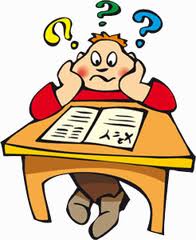 	Пояснительная записка	Одной из главных проблем, которую приходится решать педагогам наших школ, - это работа со слабоуспевающими учащимися. Основания для разработки программы.Данная программа разработана в соответствии с Федеральным образовательным стандартом НОО  и  направлена на оказание комплексной помощи детям в освоении основной образовательной программы начального общего образования, коррекцию недостатков в  развитии обучающихся,  их социальную адаптацию.Цель программы:ликвидация пробелов знаний  у учащихся при обучении по русскому языку, математике, литературному чтению и окружающему миру.создание условий для успешного индивидуального развития ребенка. Задачи программы:создание ситуации успеха, наиболее эффективного стимула познавательной деятельности учащихся;пробуждение природной любознательности;создание максимально благожелательных отношений учителя и окружающих школьников к слабому ученику; вовлечение учащихся в совместный поиск форм работы, поле учебной и внеучебной творческой  деятельности.Содержание программы определяют следующие принципы:Соблюдение интересов ребёнка. Принцип определяет позицию специалиста, который призван решать проблему ребёнка с максимальной пользой и в интересах ребёнка.Системность. Принцип обеспечивает единство диагностики, коррекции и развития, т. е. системный подход к анализу особенностей развития, а также всесторонний подход,  взаимодействие и согласованность учителя в решении проблем ребёнка; участие в данном процессе всех участников образовательного процесса.Непрерывность. Принцип гарантирует ребёнку и его родителям (законным представителям) непрерывность помощи до полного решения проблемы или определения подхода к её решению.Вариативность. Принцип предполагает создание вариативных условий для получения образования детьми, имеющими различные недостатки в физическом и (или) психическом развитии.Рекомендательный характер оказания помощи. Принцип обеспечивает соблюдение гарантированных законодательством прав родителей (законных представителей) детей  выбирать формы получения детьми образования, образовательные учреждения, защищать законные права и интересы детей, включая обязательное согласование с родителями (законными представителями).	Программа направлена на удовлетворение потребностей:Учащихся: Получение знаний за курс начальной школыВыбор форм получения знаний.Родителей:В создании наиболее комфортных условий обучения своего ребенка;В стабилизации отношений в семье: в смягчении конфликтных ситуаций в семье.Школы:Решение социально-педагогических и психологических проблем детей.	Педагогические технологии, используемые при работе:индивидуализация образовательного процесса;обучение навыкам самообразовательной и поисковой деятельности;диалоговая форма обучения;игровые формы;творческие задания;вовлечение в групповую  и творческую работу;вовлечение в проектную деятельность.Формы контроля:устные и письменные опросы;самостоятельные и проверочные работы;предметные тесты;собеседования;контрольные работы.Принципы построения -  приоритет индивидуальности,  самооценки ребенка. Принципы реализации  - создание условий для реализации индивидуальных особенностей и возможностей личности; - выстраивания ребенком совместно с взрослыми индивидуального пути развития. План работы со слабоуспевающими и неуспевающими учащимисяна _____учебный годРабота со слабоуспевающими детьми проводится  по следующим учебным  предметам: математика, русский язык, литературное чтение, окружающий мирМатематика-13 ч.Русский язык-13 ч.Литературное чтение-13 ч.Окружающий мир-11 ч.Итого: 50 часов в год в каждом классе.I блок: математикаОсновные требования к изучаемому предмету «Математика» к концу четвёртого года обученияУчащиеся должны знать/понимать:использование натуральных чисел для счета предметов, для упорядочивания предметов, для измерения величин;название и запись чисел до класса миллиардов включительно;ряд целых неотрицательных чисел, его свойства и геометрическую интерпретацию;основные принципы построения десятичной системы счисления;дробные числа, их математический смысл и связь с натуральными;смысл операций сложения, вычитания, умножения и деления;взаимосвязи между изученными операциями;существующую зависимость между компонентами и результатом каждой операции;отличительные признаки сюжетной арифметической задачи;различные способы краткой записи задачи;различные способы записи решения задачи;рациональный и нерациональный способы решения задачи;решение задач с помощью уравнений;задачи с вариативными ответами;алгоритмический подход к пониманию сущности решения задачи;названия компонентов всех изученных арифметических действий (операций), знаки этих действий, законы и свойства этих действий;таблицы сложения и умножения однозначных чисел;особые случаи сложения, вычитания, умножения и деления;правила порядка выполнения действий в выражениях со скобками и без скобок;термины, связанные с понятием «уравнение» (неизвестное, корень уравнения);свойства некоторых геометрических фигур (прямоугольника, квадрата, круга);единицы длины, площади, объема, массы, величины угла, времени и соотношения между ними;« термины, связанные с понятием «задача» (условие, требование, данные, искомое, решение, ответ);•	условные обозначения, используемые в краткой записи задачи.Уметь:называть и записывать любое натуральное число до 1000000 включительно;сравнивать изученные натуральные числа, используя их десятичную запись или название, и записывать результаты сравнения с помощью соответствующих знаков;выполнять сложение и вычитание многозначных чисел на основе законов и свойств этих действий и с использованием таблицы сложения однозначных чисел;выполнять умножение и деление многозначных чисел на однозначные и двузначные на основе законов и свойств этих действий и с использованием таблицы умножения однозначных чисел;вычислять значения выражений в несколько действий со скобками и без скобок;выполнять изученные действия с величинами;решать уравнения методом подбора, на основе связи между компонентами и результатом действий и на основе использования свойств равенств;определять вид многоугольника;определять вид треугольника;изображать и обозначать прямые, лучи, отрезки, углы, ломаные (с помощью линейки);изображать и обозначать окружности (с помощью циркуля);измерять длину отрезка и строить отрезок заданной длины при помощи измерительной линейки;находить длину незамкнутой ломаной и периметр многоугольника;вычислять площадь прямоугольника;выражать изученные величины в разных единицах;распознавать и составлять текстовые задачи;проводить анализ задачи с целью нахождения ее решения;записывать решение задачи по действиям и одним выражением;выполнять доступные по программе вычисления с многозначными числами устно, письменно и с помощью калькулятора;проводить простейшие измерения и построения на местности (построение отрезков и измерение расстояний, построение прямых углов, построение окружностей);Тематическое планированиеПредмет: математика, 1 классПредмет: математика, 2 классПредмет: математика, 3 классПредмет: математика, 4 классII блок: русский языкОсновные требования к изучаемому предмету «Русский язык» к концу четвёртого года обученияУчащиеся должны знать/понимать:общее правило написания проверяемых орфограмм в разных частях слова;правописание безударных окончаний имен существительных трех склонений в единственном и множественном числе и способ их проверки;правописание безударных окончаний имен прилагательных мужского, женского и среднего рода в единственном числе, а также окончаний множественного числа и способ их проверки;правописание безударных личных окончаний глаголов I и II спряжения;правописание суффиксов глаголов в прошедшем времени;правописание суффиксов глаголов в повелительном наклонении;правописание определяемых программой словарных слов;части речи: существительное, прилагательное, глагол, местоимение, предлог, союз;три типа склонения существительных;названия падежей и способы их определения;два спряжения глаголов;члены предложения: главные (подлежащее и сказуемое), второстепенные (дополнение, обстоятельство, определение);однородные члены предложения;особенности разных типов текста (повествование, описание, рассуждение);уметь:писать о -е после шипящих в суффиксах существительных и прилагательных, в падежных окончаниях существительных и прилагательных, в корне слова;писать словарные слова в соответствии с заложенным в программе минимумом;правильно произносить орфоэпические трудные слова из орфоэпического минимума, отобранного для изучения в 4 классе;правильно употреблять предлоги о я об перед существительными, прилагательными, местоимениями;правильно употреблять местоимения «оба» и «обе» в разных падежных формахприменять общее правило написания проверяемых орфограмм в разных частях., слова;производить звукобуквенный анализ слова; морфемный анализ слова (по составу); элементарный словообразовательный анализ; морфологический анализ имен существительных, прилагательных и глагола; синтаксический анализ простого предложения;сравнивать слова, связанные отношениями производности, объяснять, какое из них от какого образовано, находить словообразовательный аффикс, указывая способ словообразования (с помощью приставки, с помощью суффикса, с помощью приставки и суффикса одновременно, сложением основ с соединительным гласным);определять спряжение глаголов по ударным личным окончаниям и глагольным суффиксам начальной формы глагола;обнаруживать регулярные исторические чередования («чередования, видимые на письме»);определять и выделять на письме однородные члены предложения в бессоюзных предложениях и с союзами а, и, но;составлять схемы предложений с однородными членами и строить предложения по заданным моделям;обнаруживать в реальном художественном тексте его составляющие: описание, повествование, рассуждение;составлять с опорой на опыт собственных впечатлений и наблюдений текст с элементом описания, повествования и рассуждения;доказательно различать художественный и научно-популярный тексты;владеть нормами речевого этикета в ситуации предметного спора с одноклассниками;составить аннотацию на отдельное литературное произведение и на сборник произведений;находить нужные словарные статьи в словарях различных типов и «читать» словарную статью, извлекая необходимую информацию;использовать приобретенные знания и умения в практической деятельности и повседневной жизни:для работы со словарями;соблюдения орфографических и орфоэпических норм речи;устного повседневного общения со сверстниками и взрослыми с соблюдением норм  речевого этикета;написания письма с соблюдением норм речевого этикета.Тематическое планированиеПредмет: русский язык, 1 классПредмет: русский язык, 2 классПредмет: русский язык, 3 классПредмет: русский язык, 4 классIII блок: литературное чтениеОсновные требования к изучаемому предмету «Литературное чтение» к концу четвёртого года обученияУчащиеся должны знать:отличительные особенности произведений различных жанров: сказки (элементы чудесного, волшебные предметы, волшебные события), стихотворения, басни;наизусть 10-12 стихотворений;5-6 книг по темам детского чтения.Учащиеся должны уметь:читать вслух бегло, осознанно, правильно.читать про себя произведения различных жанров;читать текст выразительно, интонационно объединяя слова в предложения и предложения в составе текста;выражать своё отношение к прочитанному как к произведению словесного искусства;находить средства художественной выразительности: олицетворение, сравнение, эпитет;находить метафоры и сравнения на примере загадки;различать народные и литературные сказки, знать имена и фамилии их авторов;пересказывать  тексты    произведений  подробно, выборочно и  кратко;соблюдать при пересказе логическую последовательность и точность изложения событий;составлять план, озаглавливать текст;различать художественный и научно-познавательный текст, высказывать своё отношение к прочитанным произведениям;пересказывать текст с элементами описания (природы, внешнего вида героя. Обстановки) или рассуждения с заменой диалога повествованием;выбирать при выразительном чтении интонацию, темп, логические ударения, паузы, соответствующие содержанию произведения;находить слова и выражения, указывающие на отношение автора  к героям и событиям;соотносить пословицы с содержанием произведения, находить его главную мысль;находить в произведениях слова и выражения, подтверждающие собственные мысли о герое, событиях;пользоваться ориентировочно-справочным аппаратом учебника (оглавление, вопросы, задания, заголовки, подзаголовки, сноски, абзацы);выбирать книги для самостоятельного чтения, ориентируясь на фамилию автора, заглавие и тематику книг;определять содержание книги, ориентируясь на титульный лист, оглавление, иллюстрации, предисловие.Тематическое планированиеПредмет: литературное чтение, 1 классПредмет: литературное чтение, 2 классПредмет: литературное чтение, 3 классПредмет: литературное чтение, 4 классIV блок – окружающий мирОсновные требования к изучаемому предмету «Окружающий мир» к концу четвёртого года обученияК концу 4 класса обучающиеся должны знать и уметь:Земля — планета Солнечной системы, причины смены дня и ночи и времен года;способы изображения Земли, ее поверхности: глобус, географическая карта;что изучает история, как историки узнают о прошлом, как ведется счет лет в истории; особенности исторической карты;некоторые современные экологические проблемы;природные зоны России;особенности природы своего края: формы земной поверхности, полезные ископаемые, водоемы, природные сообщества;исторические периоды: первобытное общество, Древний мир, Средние века, Новое время, Новейшее время;важнейшие события и великих людей отечественной истории;государственную символику и государственные праздники современной России; что такое Конституция; основные права ребенка.Учащиеся должны уметь:распознавать природные объекты с помощью атласа-определителя; различать важнейшие полезные ископаемые своего края, растения и животных, характерных для леса, луга, пресного водоема, основные сельскохозяйственные растения, а также сельскохозяйственных животных своего края;проводить наблюдения природных тел и явлений;в учебных и реальных ситуациях в доступной форме давать оценку деятельности людей с точки зрения ее экологической допустимости; определять возможные причины: отрицательных изменений в природе; предлагать простейшие прогнозы возможных последствий воздействия человека на природу; определять необходимые меры охраны природы, варианты личного участия в сохранении природного окружения;приводить примеры животных Красной книги России и международной Красной книги;соотносить год с веком, определять последовательность исторических событий;приводить примеры патриотизма, доблести, благородства на материале отечественной истории;приводить примеры народов России;самостоятельно находить в учебнике и дополнительных источниках сведения по определенной теме природоведческого и обществоведческого характера, излагать их в виде сообщения, рассказа;применять иллюстрацию учебника как источник знаний, раскрывать содержание иллюстрации;владеть элементарными приемами чтения географической и исторической карты.Тематическое планированиеПредмет: окружающий мир, 1 классПредмет: окружающий мир, 2 классПредмет: окружающий мир, 3 классПредмет: окружающий мир, 4 классМероприятияСрок1.Проведение тестирования учащихся класса по основным разделам учебного материала предыдущих лет обучения. а) Определение фактического уровня знаний детей.б) Выявление в знаниях учеников пробелов, которые требуют быстрой ликвидации.Сентябрь2. Установление причин отставания  слабоуспевающих учащихся через беседы со школьными специалистами: классным руководителем, учителями-предметниками, встречи с отдельными родителями и, обязательно, в ходе беседы с самим ребенком.Сентябрь3.  Составление индивидуального плана работы по ликвидации пробелов в знаниях отстающего ученика на текущую четверть.Сентябрь, обновлять по мере необходимости4. Используя дифференцированный подход при организации самостоятельной работы на уроке, включать посильные индивидуальные задания слабоуспевающему ученику, фиксировать это в плане урокаВ течение учебного года5. Вести обязательный тематический учет знаний слабоуспевающих учащихся  классаВ течение учебного года6. Отражать индивидуальную работу со слабым учеником в рабочих или специальных тетрадях по предметуВ течение учебного года7. Встречи с отдельными родителями и  беседы с самими учащимисяВ течение учебного года№ п/пДатаТемаКол-во часов1.Сложение чисел в пределах 10.12.Вычитание чисел в пределах 10.13.Число 0. Цифра 0.14.Числовой отрезок.15.Решение простых задач.16.Задачи на разностное сравнение.17.Решение примеров вида+2,+3,+4.18.Слагаемые. Сумма. Решение примеров.19.Уменьшаемое. Разность. Решение примеров.110.Решение задач в два действия.111.Решение задач с несколькими вопросами.112.Двузначные числа от 10 до 20.113.Решение примеров на сложение и вычитание в пределах 20.1№ п/пДатаТемаКол-во часов1.Повторение приемов сложения и вычитания в пределах 20.12.Числовой луч. Обозначение луча.13.Угол. Обозначение угла.14.Сумма одинаковых слагаемых.15.Умножение.16.Множители. Произведение. Решение примеров.17.Таблица умножения в пределах 20.18.Задачи на деление.19.Порядок выполнения действий в примерах.110. Счёт десятками.111.Круглые числа.112.Образование чисел, которые больше 20.113.Умножение и деление круглых чисел.1№ п/пДатаТемаКол-во часов1.Числа от 0 до 100. Повторение.12.Прибавление числа к сумме.13.Сложение и вычитание.14.Цена. Количество. Стоимость.15.Проверка сложения.16.Увеличение (уменьшение) длины отрезка в несколько раз.17.Обозначение геометрических фигур.18.Вычитание числа из суммы.19.Вычитание суммы из числа.110.Приём округления при сложении.111.Равные фигуры.112.Решение задач.113.Умножение и деление.1№ п/пДатаТемаКол-во часов1.Счет сотнями, десятками и единицами в пределах 1000.12.Приемы сложения   трехзначных чисел, основанные на знании нумерации способов образования числа.13.Умножения чисел в пределах 1000 в случаях, сводимых к действиям в пределах 100.14.Деление чисел в пределах 1000 в случаях, сводимых к действиям в пределах 100.15.Числовые выражения.16.Симметрия фигур. Объединение и пересечение фигур.17.Группировка слагаемых.18.Решение задач.19.Умножение числа на произведение.110.Решение задач, обратных данной.111.Деление числа на произведение.112.Счет тысячами, сотнями, десятками и единицами в пределах 1000000.113.Приемы сложения и вычитания многозначных чисел в пределах 1000000, основанные на знании нумерации и способов образования числа.1№ п/пДатаТемаКол-во часов1Слово и его значение.12Предложение.13Слова с несколькими значениями.14Деление слов на слоги.15Перенос слов.16Ударение.17Ударные и безударные гласные в словах.18Обозначение согласных звуков на письме. Списывание.19Обозначение мягкости согласных звуков с помощью букв е, ё, и, ю, я.110Шипящие согласные звуки. Правописание буквосочетаний жи-ши, ча-ща, чу-щу.111Разделительный мягкий знак.112Разделительный твёрдый знак.113.Предложение. Знаки препинания в конце предложения.1№ п/пДатаТемаКол-во часов1.Мир общения. Собеседники.12.Слово, предложение и текст в речевом общении. Слово. 13.Слово, предложение и текст в речевом общении.Грамматические группы слов.14.Гласные и согласные звуки и буквы. Алфавит.15.Гласные и согласные звуки и буквы.16.Обозначение мягкости согласных звуков на письме.17.Перенос слов с мягким знаком.18.Шипящие согласные звуки. Правописание буквосочетаний жи-ши, ча-ща.19.Правописание буквосочетаний чк, чн,шн.110.Слог. Перенос слов.111.Ударение. Правописание слов с безударными гласными.112.Слова с непроверяемыми безударными гласными.113.Звонкие и глухие согласные звуки, их обозначение на письме.1№ п/пДатаТемаКол-во часов1.Слово и предложение.12.Текст.13.Девять правил орфографии (прописная буква в именах собственных).14.Слово и его значение.15.Слово и его значение (употребление синонимов в тексте).16.Словосочетание17.Главные члены предложения.18.Предложения с однородными членами.19.Повторение значимых частей  слова.110.Корень. (Корневые орфограммы).111.Систематизация знаний по разделу «Части речи» (определение частей речи).112.Повторяем, что знаем (одушевлённые и неодушевлённые имена существительные).113.Род имен существительных (значение категории рода имён существительных).1№ п/пДатаТемаКол-во часов1.Язык как средство общения.12.Состав слова.13.Речь устная и письменная.14.Речевая культура. Обращение.15.Обращение. Знаки препинания при обращении.16.Деловая речь. Составление планов.17.План текста: простой и развёрнутый.18.Повторение изученных орфограмм.19.Подлежащее и сказуемое как грамматическая основа в предложении.110.Связь слов в предложении.111.Однородные члены предложения.112.Связь однородных членов предложения с помощью союзов и интонации перечисления.113.Знаки препинания при однородных членах предложения.1№ п/пДатаТемаКол-во часов1Как хорошо уметь читать!12Загадки, пословицы о книге.13Чтение произведений А.Барто.14Чтение произведений Э.Успенского.15Чтение произведений Б.Заходера.16Чтение отрывков из сказок А.Пушкина.17Сказки К.Чуковского.18Выразительное чтение. Песенки разных народов Мира.19Наш театр. Перчатки. Английская народная песенка.110Маленькие и большие секреты страны Литературии.	111Узнай сказку! Чтение известных сказок про животных.112Русская народная сказка «Лиса, заяц и петух».Л. Пантелеев «Две лягушки»113.Сказки народов России1№ п/пДатаТемаКол-во часов1.Знакомство с учебником по литературному чтению. Система условных обозначений. Содержание учебника. Словарь.12.Старинные и современные книги. Сравнение книг. Подготовка сообщения на темы: «Старинные книги Древней Руси», «О чём может рассказать старинная книга».13.Русские народные песни. Образ деревьев в русских народных песнях. Рифма. Выразительное чтение русских песен.14.Лирические стихотворения Ф. Тютчева, К. Бальмонта, А. Плещеева, А. Фета, А. Толстого, С. Есенина. Настроение. Интонация стихотворения.15.Средства художественной выразительности. Эпитет. Сравнение. Олицетворение. «Сказка о рыбаке и рыбке»16.Л. Н. Толстой. Басни Л. Н. Толстого. Нравственный смысл басен. Соотнесение пословицы со смыслом басни.17.Рассказы Л. Н. Толстого. Герои произведений. Характеристика героев произведений. Подробный пересказ.18.Рассказы о животных М. Пришвина, Е. Чарушина, Б. Жидкова, В. Бианки. Герои рассказа. Нравственный смысл поступков. Характеристика героев. Подробный пересказ на основе плана, вопросов, рисунков.19.Лирические стихотворения И. Бунина, К. Бальмонта, Я. Акима, Ф. Тютчева, С. Есенина, С. Дрожжина.110.С. Я. Маршак. Герои произведения С. Маршака. «Кот и лодыри». Соотнесение смысла пословицы с содержанием стихотворения.111.Стихи о дружбе и друзьях Ф. Берестова, Э. Машковской, В. Лунина. Соотнесение пословиц и смысла стихотворения. Нравственные и этические представления.112.Веселые рассказы для детей Э. Успенского, Г. Остера, В. Драгунского. Герои юмористических рассказов.113.Обобщение по разделу «Русские писатели»1№ п/пДатаТемаКол-во часов1.Книги – мои друзья12.Книги, прочитанные летом.13.«Мы идём в библиотеку». Урок-проект.14.Пословицы и поговорки русского народа. В.И. Даль15.Н. Носов «Огурцы». Смысл поступка.16.Н. Носов «Огурцы». Характеристика героев.17.М. Зощенко «Не надо врать». Пересказ.18.М. Зощенко «Через тридцать лет». Поступок героя.19.Н. Носов «Трудная задача».110.Притчи «Что побеждает?», «Что важнее?».111.Волшебные сказки.  Урок работы с книгой.112.Герои волшебной сказки.113.Русская сказка «Иван-царевич и Серый Волк». Особенности волшебной сказки.1№ п/пДатаТемаКол-во часов1.Устное сочинение на тему «Книга в нашей жизни».12.Экскурсия в библиотеку. Подготовка сообщений о старинных и современных книгах13.«Мы идём в библиотеку». Произведения устного народного творчества.14.«Маленькие и большие секреты страны Литературии».15.Н. Носов. «Дневник Коли Синицына».16.Братья Гримм. «Белоснежка и семь гномов». Особенности зарубежной литературной сказки.17.Шарль Перро. «Мальчик - с – пальчик». Особенности зарубежного сюжета. Герои сказки.18.Устное сочинение на тему «Что для меня значат сказки А.С. Пушкина». А.С. Пушкин. «Сказка о мёртвой царевне и семи богатырях». Особенность литературной сказки. Сравнение с народной сказкой.19.А.С. Пушкин. Сказка о мёртвой царевне и семи богатырях. Герои сказки. Волшебные предметы в сказке. Сравнение литературных сказок.110.Л. Толстой. Подготовка сообщения о Л. Толстом. Л.Толстой. «Маman» (Из повести «Детство»). Герои рассказа.  Л. Толстой. «Ивины».111.Наш театр. И. Крылов. «Ворона и Лисица». Инсценирование.112.Обобщение. Ритм. Рифма.113.Обобщение. Стихотворение и стихотворение в прозе.1№ п/пДатаТемаКол-во часов1Мы и наш мир.12Живая и неживая природа.13Природа в творчестве человека.14Мы – люди. Как мы общаемся с миром?15Опасные и чрезвычайные ситуации в природе.16Безопасное поведение в школе и вне школы.17Природа в классе. Как ухаживать за комнатными растениями.18Что растёт у школы?19Растения нашего края.110Какие бывают животные.111Экскурсия в мир природы.1№ п/пДатаТемаКол-во часов1.Мы - жители Вселенной.12.Океаны ми материки на Земле.13.Время (настоящее, прошлое, будущее).14.Времена года.15.Погода (практическая работа с термометром).16.Звёздное небо в разные времена года.17.Деревья и кустарники.18.Птицы в лесу.19.Будь здоров! Правила здорового образа жизни в разные времена года.110.Охрана природы.111.Будь здоров! Подвижные игры на свежем воздухе.1№ п/пДатаТемаКол-во часов1.Как изучают окружающий мир.12.О чём расскажет план?13.Планета на листе бумаги.14.Путешествуя, познаём мир.15.Мир природы в народном творчестве.16.Мир небесных тел.17.Свойства воды. Круговорот воды в природе.18.Природные стихии в народном творчестве.19.Кладовые Земли.110.Чудо под ногами.111.Мир растений.1№ п/пДатаТемаКол-во часов1.Общество-это мы.12.Конституция РФ.13.Права ребёнка.14.Карта – наш экскурсовод.15.По равнинам и горам.16.Наши реки.17.По морским просторам.18.Среди лесов.19.В жаркой пустыне.110.Как сберечь природу России.111.По страницам Красной книги.1